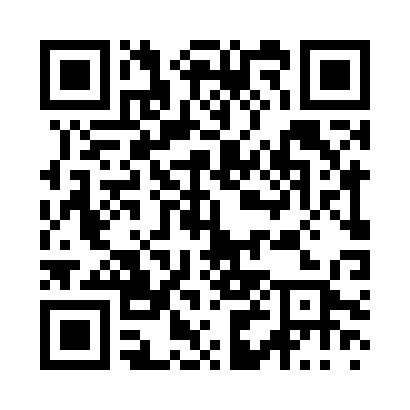 Prayer times for Kallo, HungaryWed 1 May 2024 - Fri 31 May 2024High Latitude Method: Midnight RulePrayer Calculation Method: Muslim World LeagueAsar Calculation Method: HanafiPrayer times provided by https://www.salahtimes.comDateDayFajrSunriseDhuhrAsrMaghribIsha1Wed3:165:2412:395:427:559:552Thu3:135:2212:395:437:569:573Fri3:105:2112:395:447:589:594Sat3:085:1912:395:457:5910:025Sun3:055:1812:395:468:0010:046Mon3:035:1612:395:468:0210:067Tue3:005:1512:395:478:0310:098Wed2:575:1312:395:488:0510:119Thu2:555:1212:385:498:0610:1310Fri2:525:1012:385:508:0710:1611Sat2:505:0912:385:508:0910:1812Sun2:475:0812:385:518:1010:2013Mon2:445:0612:385:528:1110:2314Tue2:425:0512:385:538:1210:2515Wed2:395:0412:385:538:1410:2816Thu2:375:0312:385:548:1510:3017Fri2:345:0112:385:558:1610:3218Sat2:315:0012:395:568:1710:3519Sun2:294:5912:395:568:1910:3720Mon2:264:5812:395:578:2010:3921Tue2:244:5712:395:588:2110:4222Wed2:214:5612:395:598:2210:4423Thu2:194:5512:395:598:2310:4724Fri2:164:5412:396:008:2510:4925Sat2:144:5312:396:018:2610:5126Sun2:114:5212:396:018:2710:5427Mon2:094:5112:396:028:2810:5628Tue2:074:5012:396:038:2910:5829Wed2:044:5012:406:038:3011:0030Thu2:024:4912:406:048:3111:0331Fri2:004:4812:406:048:3211:05